.ОтветыСКОЛЬКО-1СКОЛЬКО-2СКОЛЬКО-3КОМАНДА –КОМАНДА –КОМАНДА –Найдите сумму чисел от 1 до 100Сколько существует четырехзначных чисел, у которых сумма цифр равна 4, а произведение цифр равно нулю?Фермер посадил 233 индейки в 6 клеток, расположенных вдоль аллеи. Известно, что в одной из крайних клеток больше всего птиц, в другой — меньше всего, причем разница составляет 13 птиц. В клетке 3 на 6 птиц больше, чем в клетке 2. В клетке 5 на 2 птицы меньше, чем в клетке 1. В клетке 4 тридцать пять птиц, на три больше, чем в той клетке, где их меньше всего. Сколько птиц во второй клетке?Ответ: Ответ: Ответ: СКОЛЬКО-4СКОЛЬКО-5СКОЛЬКО-6КОМАНДА –КОМАНДА –КОМАНДА –Сколько единиц в десятичной записи содержит число, равное 9+99+999+9999+99999+999999?Найдите сумму цифр записанного в десятичной записи числа Поставьте в каждом из шести чисел по одной запятой так, чтобы равенство стало верным:  2021 + 2021 + +2021 + 2021 + 2021 = 46483.Ответ: Ответ:Ответ: КОМБИНАТОРИКА-1КОМБИНАТОРИКА-2КОМБИНАТОРИКА-3КОМАНДА –КОМАНДА –КОМАНДА –Сколько ожерелий можно составить из пяти одинаковых красных бусинок и двух одинаковых синих бусинок?В государстве 100 городов, и из каждого из них выходит 4 дороги. Сколько всего дорог в государстве?Назовём натуральное число "симпатичным", если в его записи встречаются только нечётные цифры.
Сколько существует двузначных "симпатичных" чисел?Ответ: Ответ:Ответ: КОМБИНАТОРИКА-4КОМБИНАТОРИКА-5КОМБИНАТОРИКА-6КОМАНДА –КОМАНДА –КОМАНДА –На глобусе проведены 17 параллелей и 24 меридиана. На сколько частей разделена поверхность глобуса?Каждую клетку квадратной таблицы 2×2 можно покрасить в чёрный или белый цвет. Сколько существует различных раскрасок этой таблицы?Человек имеет 5 друзей и в течение нескольких дней приглашает некоторых из них в гости так, что компания ни разу не повторяется (в какой-то из дней он может не приглашать никого). Сколько дней он может так делать?Ответ:Ответ: Ответ: ЧИСЛА-1ЧИСЛА-2ЧИСЛА-3КОМАНДА –КОМАНДА –КОМАНДА –Вычислите:99 – 97 + 95 – 93 + … + 7– 5+3–1.Какой цифрой оканчивается 32020?Сколько раз произведение всех натуральных чисел от 1 до 100 можно разделить на число 7 нацело?Ответ: Ответ: Ответ: ЧИСЛА-4ЧИСЛА-5ЧИСЛА-6КОМАНДА –КОМАНДА –КОМАНДА –Найдите наименьшее натуральное число, сумма цифр которого делится на 7, и сумма цифр следующего за ним числа тоже делится на 7.        На затонувшей каравелле XIV века были найдены шесть мешков с золотыми монетами. В первых четырёх мешках оказалось по 60, 30, 20 и 15 золотых монет. Когда подсчитали монеты в оставшихся двух, кто-то заметил, что число монет в мешках составляет некую последовательность. Приняв это к сведению, смогли бы вы сказать, сколько монет в шестом мешке?Найти три различных натуральных числа, не больших 16, сумма обратных величин которых равна 1/2. В ответе укажите сумму этих натуральных чисел.Ответ: Ответ:Ответ: ТЕКСТОВЫЕ -1ТЕКСТОВЫЕ -2ТЕКСТОВЫЕ-3КОМАНДА –КОМАНДА –КОМАНДА –В корзине лежат 30 грибов — рыжиков и груздей. Известно, что среди любых 12 грибов имеется хотя бы один рыжик, а среди любых 20 грибов — хотя бы один груздь. Сколько груздей в корзине?Сережа отпил 1/2 стакана черного кофе, долил молоком, хорошенько размешал, выпил 1/3 стакана, снова долил молоком и размешал, затем отпил 1/6 стакана, долил молоком, размешал и выпил полный стакан. Объем стакана — 250 мл. Сколько мл кофе  он выпил?Первое марта – день рождения Вани, двух его братьев и папы. 1 марта 2020 года папе исполнилось 30 лет, а трем его сыновьям вместе – 15 лет. В каком году впервые суммарный возраст сыновей станет больше возраста отца?Ответ:Ответ: Ответ: ТЕКСТОВЫЕ – 4 ТЕКСТОВЫЕ -5ТЕКСТОВЫЕ -6КОМАНДА –КОМАНДА –КОМАНДА –Один странный мальчик по четвергам и пятницам говорит только правду, по вторникам всегда лжет, а в остальные дни он может и солгать, и сказать правду. Семь дней подряд мальчика спрашивали, как его зовут. Первые шесть ответов, по порядку, были таковы: Женя, Боря, Вася, Боря, Петя, Боря. Как он ответил на седьмой день?Мимо наблюдателя поезд проходит за 10 секунд, а мимо моста длиной 400 метров — за 30 секунд. Считается, что поезд проходит мимо моста начиная с того момента, когда локомотив въезжает на мост, и кончая моментом, когда последний вагон покидает мост. Определите скорость поезда (в м/с)В спортивной секции девочки составляют 60% числа мальчиков. Сколько (в процентах) девочек в секции?Ответ: Ответ: Ответ: ГЕОМЕТРИЯ -1ГЕОМЕТРИЯ -2ГЕОМЕТРИЯ -3КОМАНДА –КОМАНДА –КОМАНДА –Найдите площадь фигуры, изображённый на рисунке. 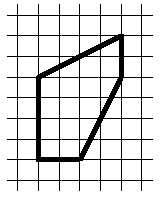 На рисунке изображена развертка кубика. На ней проставлены только числа: 1, 3, 5. Какое число стоит вместо знака ?, если в кубе сумма чисел на любых двух противоположных гранях была равна 7.Веревку согнули в три раза, потом снова в три раза, после чего сделали разрез (не совпадающий с линиями сгибов). Веревка распалась на куски, длины двух из которых оказались равны 2 см и 6 см. Найдите длину веревки (в см), если известно, что она меньше 40 см.Ответ: Ответ: Ответ:ГЕОМЕТРИЯ -4ГЕОМЕТРИЯ -5ГЕОМЕТРИЯ -6КОМАНДА –КОМАНДА –КОМАНДА –Прямоугольник разбит на четыре меньших прямоугольника двумя прямолинейными разрезами. Периметры трёх из них, начиная с левого верхнего и далее по часовой стрелке, равны 24, 28 и 16. Найдите периметр четвёртого прямоугольника.Из 16 спичек сложен ромб со стороной в две спички, разбитый на треугольники со стороной в одну спичку (см. рисунок).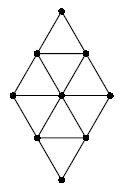 А сколько спичек потребуется, чтобы сложить ромб со стороной в 10 спичек, разбитый на такие же треугольники со стороной в одну спичку?Прямоугольник разделён двумя вертикальными и двумя горизонтальными отрезками на девять прямоугольных частей. Площади некоторых из получившихся частей указаны на рисунке. Найдите площадь верхней правой части.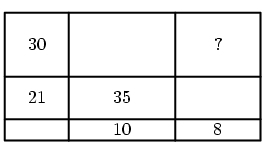 Ответ: Ответ: Ответ:СколькоКомбинаторикаЧислаТекстовыеГеометрия1505035011162192001250Ответ: 533625162028364543269999Женя20510100161072320620,21 + 20,21 + 20,21 + 202,1 + 202,1 = 464,83322237,540